Koop taartjes en steun 
onze “workshopsactie”!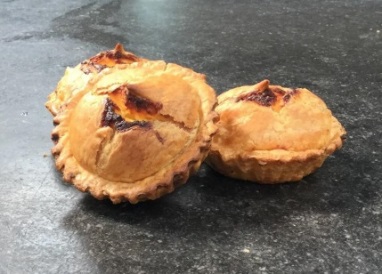 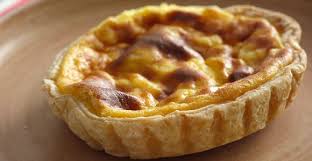 Beste ouders,Met de jaarlijkse taartenactie steunen wij dit jaar volgend project van onze basisschool: workshops gedurende de projectweek!Er zijn 2 soorten artisanaal gemaakte taartjes: mattentaartjes of rijsttaartjes (bewaartijd ongeveer 1 week of ze kunnen ingevroren worden).  Prijs: 5 stuks voor €10, 10 stuks voor €18NIEUW DIT JAAR:Wenst u dit project financieel te steunen, dan verzoeken wij u vriendelijk voor 9 maart: 1.  Uw bestelling te plaatsen via het online formulier (geen papierstrookjes nodig): OC BS Etterbeek Taartenactie 2020   2.  Betaling te doen op bankrekening: BE05 3630 9722 6675 van ‘OUDERCOMITE BS ETTERBEEK’ met het bericht “Klas + naam kind + voornaam kind - Taartenactie”  Giften op deze bankrekening zijn ook altijd welkom.Uw taartjes zelf dient u te komen afhalen op DONDERDAG 19 MAART 2020 tijdens de Oudersoirée (vanaf 16u in de polyvalente zaal).We danken u nu alvast voor uw steun en medewerking! 
Het Oudercomité in samenwerking met directie en leerkrachtenP.S.: Zoals in voorgaande jaren zal er een beloning zijn voor de klas met de grootste bestelling (film in de klas, popcorn aangeboden door het Oudercomité).Chers parents,Avec la campagne annuelle des gâteaux, nous soutenons cette année le projet suivant de notre école: ateliers durant projectweek! Il y a 2 types de gâteaux fabriqués artisanalement: les mattons ou les tartes au riz (temps de conservation +/- 1 semaine ou possibilité de congélation).  Prix : 5 pièces à 10€, 10 pièces à 18€NOUVEAU CETTE ANNÉE:Si vous désirez soutenir ce projet financièrement, nous vous demandons avant le 9 mars:1.  De commander via le formulaire en ligne (pas de formulaire papier):OC BS Etterbeek Taartenactie 2020   2. D’effectuer le paiement sur le compte bancaire: BE05 3630 9722 6675 au nom ‘OUDERCOMITE BS ETTERBEEK’ avec le message “classe + nom enfant + prénom enfant - Taartenactie”.Les dons sur ce compte sont également les bienvenus.Vos gâteaux doivent être retirés le JEUDI 19 MARS 2020 pendant notre Oudersoirée (à partir de 16h dans la salle polyvalente).Nous vous remercions déjà pour votre soutien et coopération!
Le comité de parents en collaboration avec la direction et les professeursP.S.: Comme les années précédentes, la classe avec la plus grande commande aura une recompense (film en classe, popcorn offert par le comité de parents).